								 ЗАТВЕРДЖЕНО                                                                                  рішення тринадцятої сесії   восьмого скликання             Срібнянської селищної ради                                                                                   24 грудня 2021 р.ПРОГРАМАвідшкодування коштів за надання пільг з послуг зв’язку окремим  категоріям  громадян на 2022 ріксмт Срібне   2021 рікПАСПОРТПрограми  відшкодування коштів за надання пільг з послуг зв’язку окремим категоріям  громадян на 2022 рікІ. Загальні положенняПрограма відшкодування коштів за надання пільг з послуг зв’язку Срібнянської селищної ради на 2021 рік направлена на забезпечення компенсації відшкодування організації-надавачу послуг зв’язку за надані пільги по абонплаті.Програма розроблена відповідно до Законів України «Про статус ветеранів війни, гарантії їх соціального захисту», «Про державну соціальну допомогу інвалідам з дитинства та дітям-інвалідам», «Про державну соціальну допомогу особам, які не мають права на пенсію, та інвалідам», «Про основи соціальної захищеності інвалідів в Україні», «Про статус ветеранів військової служби, ветеранів органів внутрішніх справ, ветеранів Національної поліції і деяких інших осіб та їх соціальний захист», «Про соціальний і правовий захист військовослужбовців та членів їх сімей», «Про статус і соціальний захист громадян, які постраждали внаслідок Чорнобильської катастрофи», «Про охорону дитинства». ІІ. Проблема, на розв’язання якої спрямована ПрограмаВ Срібнянській громаді проживає 47 осіб, які мають право на пільгу з послугу зв’язку відповідно до законів України та інших нормативних актів. 	Стаття 91 Бюджетного кодексу України передбачає видатки з місцевого бюджету на місцеві програми соціального захисту окремих категорій населення та компенсаційні виплати за надання пільг  окремих категорій громадян.Пільговим категоріям громадян проблематично скористатися правом  на пільги з послуг зв’язку через відсутність фінансового ресурсу.ІІІ. Мета ПрограмиМетою Програми є:- забезпечення відшкодування витрат за надання пільг з послуг зв’язку за користування телефоном абонентам пільгових категорій громадян Срібнянської селищної ради.ІV. Основні завдання та заходиДля досягнення мети Програми необхідно вирішити такі завдання:передбачити в селищному бюджеті кошти на здійснення компенсаційних виплат за послуги зв’язку;-забезпечити проведення розрахунків за надані пільги з послуг зв’язку окремим категоріям громадян підприємством ПАТ «Укртелеком». (додаток 2)V. Очікувані результати виконання ПрограмиВиконання Програми сприятиме реалізації державної політики у сфері соціального захисту населення. Першочерговим завданням Програми є забезпечення реалізації прав окремих категорій громадян Срібнянської селищної ради  на отримання гарантованих державою пільг.VІ. Фінансове забезпеченняФінансове забезпечення Програми здійснюється за рахунок селищного бюджету. Орієнтовний обсяг фінансування Програми – 20 000.00 грн.      (додаток  1). Відшкодування витрат, пов’язаних з наданням пільг, проводиться Срібнянською селищною радою згідно з розрахунками підприємств-надавачів послуг.Селищний голова                                                                    Олена ПАНЧЕНКО                                                                                                                                                            Додаток 1                                                                                                                                              до Програми відшкодування                                                                                                                                            коштів за надання пільг з                                                                                                                                     послуг зв’язку окремим                                                                                                                                                                категоріям громадян на 2022 рікПорядоквідшкодування витрат за надання пільг з послуг зв’язку окремим категоріям громадян на 2022 рікРозрахунок потреби коштів на фінансування Програми                                                                                  Додаток 2                                                                            до Програми відшкодування                                                                           коштів за надання пільг з                                                                    послуг зв’язку окремим                                                                                       категоріям громадян на 2022 рікПорядоквідшкодування витрат за надання пільг з послугу зв’язку окремим категоріям  громадян на 2022 рікЦей Порядок визначає механізм проведення виплат Срібнянською селищною радою за надані пільги з послуг зв’язку відповідно до законодавчих актів України за рахунок коштів селищного  бюджету організації, що надає відповідні послуги – ПАТ «Укртелеком».Відповідно до вимог чинного законодавства відшкодування за надані пільги з послуг зв’язку здійснюється на підставі укладених договорів з організаціями надавачами послуг та поданих ними щомісячних звітів (списків осіб) щодо сум послуг, наданих особам, які мають право на відповідні пільги.Надавач послуг до 5 числа місяця, що настає за звітнім, надає на електронних та паперових носіях списки осіб, які скористалися пільгою згідно з формою «2-пільга» відповідно до  постанови Кабінету Міністрів України від 29 січня 2003 р. № 117 «Про Єдиний державний автоматизований реєстр осіб, які мають право на пільги» Срібнянська селищна рада звіряє інформацію, що міститься у Єдиному державному реєстрі осіб, які мають право на пільги, з інформацією, наданою підприємством. У разі виявлення фактів безпідставного надання пільг або розміру пільг, що надаються конкретному пільговику, вживаються заходи щодо усунення виявлених недоліків та запобігання нецільовому використанню коштів.Право на пільги з послуг зв’язку мають громадяни пільгових категорій відповідно до Законів України:«Про статус ветеранів війни, гарантії їх соціального захисту» від 22.10.1993 року №3551-XII:учасники бойових дій;інваліди війни;члени сім’ї загиблого (померлого) ветерана війни; учасники війни;«Про статус ветеранів військової служби, ветеранів органів внутрішніх справ і деяких інших осіб та їх соціальний захист» від 24.03.1998 року              № 203/98-ВР:ветерани органів внутрішніх справ;вдови ветеранів органів внутрішніх справ;ветерани військової служби;вдови ветеранів військової служби;«Про охорону дитинства» від 26.04.2001 року № 2402-III – багатодітні сім’ї.«Про жертви нацистських переслідувань» від 23.03.2000 року № 1584-ІІІ – жертви нацистських переслідувань;«Про статус і соціальний захист громадян, які постраждали внаслідок Чорнобильської катастрофи» від 28.02.1991 року № 796- XII – ліквідатори аварії на ЧАЕС  І-ІІ категорії.Відшкодування вартості знижки на абонентську плату за користування телефоном, проводиться в межах коштів, виділених із селищного  бюджету, на підставі наданих організацією, яка надала послуги, розрахунків та актів звіряння за формою, затвердженою Міністерством праці та соціальної політики України від 28 березня 2003 року  № 83 «Про затвердження форми № 3-пільга».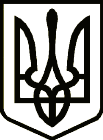 УКРАЇНАСРІБНЯНСЬКА СЕЛИЩНА РАДАРІШЕННЯ (тринадцята сесія восьмого скликання)24 грудня 2021 року     								смт СрібнеПро затвердження Програмивідшкодування коштів за наданняпільг з послуг зв’язку окремимкатегоріям громадян на 2022рікВідповідно до ст. ст. 25, п 22. ч.1 ст.59, ст.26 Закону України «Про місцеве самоврядування в Україні», Законів України «Про статус ветеранів війни, гарантії їх соціального захисту», «Про основи соціальної захищеності інвалідів в Україні», «Про статус і соціальний захист громадян, які постраждали внаслідок Чорнобильської катастрофи», «Про статус ветеранів військової служби, ветеранів органів внутрішніх справ і деяких інших осіб та їх соціальний захист», «Про реабілітацію жертв політичних репресій на Україні», «Про охорону дитинства», з метою  вирішення питань соціального захисту населення громади, селищна рада вирішила:1. Затвердити Програму відшкодування коштів за надання пільг з послуг зв’язку окремим категоріям  громадян на 2022 рік. 2. Селищній раді здійснити якісну та ефективну реалізацію положень Програми відшкодування коштів за надання пільг з послуг зв’язку окремим категоріям громадян на 2022 рік.3.Контроль за виконанням рішення покласти на постійні комісії з питань бюджету, соціально-економічного розвитку та інвестиційної діяльності та з питань сім`ї та молоді, гуманітарних питань та соціального захисту населення.Селищний голова                                                                     Олена ПАНЧЕНКО1Ініціатор розроблення програми:Срібнянська селищна рада2Розробник програмиCрібнянська селищна рада3Відповідальний виконавець програмиСрібнянська селищна рада4Учасники програмиСрібнянська селищна рада5Терміни реалізації програми2022 рік5.1Етапи виконання програми16Орієнтовний обсяг фінансових ресурсів, необхідних для реалізації програми, всього, тис. грн.20,00 № п/пНазва Прогнозний обсяг  на 2022 рік (тис. грн.)Загальна потреба (тис. грн.)1.Відшкодування витрат перед ПАТ «Укртелеком» за надані пільги з послуг зв’язку 20,0020 ,00РАЗОМ:20 ,0020 ,00